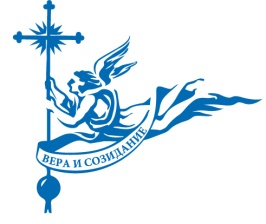 V Международный хоровой фестиваль-конкурс «ПРЕДЧУВСТВИЕ РОЖДЕСТВА ХРИСТОВА»Санкт-Петербург, Россия10 - 13 декабря 2020 годаФОРМА ЗАЯВКИК заявке должны быть приложены следующие материалы:биография хора/ансамбля не более 20 строк на русском и английском языках;цветные фотографии хора/ансамбля, размером не менее 2 МБ;программа выступлений коллектива (предварительно).КООРДИНАТЫ ОРГКОМИТЕТАСайт фестиваля: http://anticipationxmas.ruwww.interfestplus.rue-mail: interaspect@mail.ruНазвание хора (ансамбля)Количество участников:Певцов ___     Сопровождающих  ___     Всего ___Адрес (страна, город)Телефон (с кодом города)E-mail, сайт (если есть) или группу в Контакте (если есть)ФИО дирижера (звания, если есть)ФИО концертмейстера хора (если есть)ФИО человека для контактов с ОргкомитетомТелефон, E-mailНаправляющая организация (если есть), ФИО директора Сроки пребывания (ориентировочные)Дата прибытия _____        Дата отправления____Выбранный пакет чемпионатапакет №1  ____             пакет №2  ____  